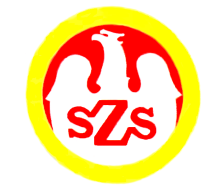 Tabela  wyników
ORGANIZATORZbigniew Stachowski            Komunikat z zawodów sportowychNazwa zawodów    Mistrzostwa Gminy Kluczbork / Futsal                          IGRZYSKA DZIECI - dziewczętaMiejsce i data    KLUCZBORK - 04.12.2023 r.Godz.  . .  . . . . . .- weryfikacja dokumentów, odprawa opiekunów, losowanieGodz.  . . . . . . . . .  - rozpoczęcie zawodówGodz.  . . . . . . . . .  - zakończenie zawodówZespoły startujące pełna nazwa – kolejność wylosowanych miejsc:Zespoły startujące pełna nazwa – kolejność wylosowanych miejsc:1Publiczna Szkoła Podstawowa 1 Kluczbork2Publiczna Szkoła Podstawowa Bogacica3Publiczna Szkoła Podstawowa 5 Kluczbork4Publiczna Szkoła Podstawowa 2 KluczborkLp.Godz.KNazwa szkołyNazwa szkołyNazwa szkołyWynik 1……-……1-4PSP 1 KluczborkPSP 2 Kluczbork0 : 12……-……2-3PSP BogacicaPSP 5 Kluczbork0 : 23……-……4-3PSP 2 KluczborkPSP 5 Kluczbork0 : 44……-……1-2PSP 1 KluczborkPSP Bogacica1 : 05……-……2-4PSP BogacicaPSP 2 Kluczbork0 : 06……-……3-1PSP 5 KluczborkPSP 1 Kluczbork2 : 0Szkoła1234BramkiPunkty MiejscePSP 1 Kluczbork1 : 00 : 20 : 11 : 33IIIPSP Bogacica0 : 10 : 20 : 00 :31IVPSP 5 Kluczbork2 : 02 : 04 : 08 : 09IPSP 2 Kluczbork1 : 00 : 00 : 41 : 44II